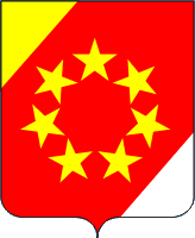 СОВЕТ ДЕПУТАТОВСТЕПНОВСКОГО МУНИЦИПАЛЬНОГО ОКРУГАСТАВРОПОЛЬСКОГО КРАЯПЕРВОГО СОЗЫВАРЕШЕНИЕ26 февраля 2021 г.		      с. Степное				   № 10/142-IОб утверждении Порядка обеспечения дополнительных гарантий выборному должностному лицу органа местного самоуправления, осуществляющему свои полномочия на постоянной основе, муниципальным служащим, замещающим должности муниципальной службы в органах местного самоуправления Степновского муниципального округа Ставропольского краяВ соответствии с частью 2 статьи 11 Закона Ставропольского края от 24 декабря 2007 г. № 78-кз «Об отдельных вопросах муниципальной службы в Ставропольском крае», Законом Ставропольского края от 29 декабря 2008 г. № 101-кз «О гарантиях осуществления полномочий депутата, члена выборного органа местного самоуправления, выборного должностного лица местного самоуправления», статьями 35, 38 Устава Степновского муниципального округа Ставропольского края, решением Совета депутатов Степновского муниципального округа Ставропольского края от 23 октября 2020 г. № 3/32-I «О вопросах правопреемства», Совет депутатов Степновского муниципального округа Ставропольского краяРЕШИЛ:1. Утвердить прилагаемый Порядок обеспечения дополнительных гарантий выборному должностному лицу органа местного самоуправления, осуществляющему свои полномочия на постоянной основе, муниципальным служащим, замещающим должности муниципальной службы в органах местного самоуправления Степновского муниципального округа Ставропольского края.2. Признать утратившим силу решение Совета Степновского муниципального района Ставропольского края от 30 октября 2015 г. № 20/149-III «Об утверждении Порядка обеспечения дополнительных гарантий лицам, замещающим должности муниципальной службы в органах местного самоуправления Степновского муниципального района Ставропольского края».3. Настоящее решение вступает в силу после его обнародования и распространяется на правоотношения, возникшие с 01 января 2021 года.Председатель Совета депутатовСтепновского муниципального округаСтавропольского края							А.Н.ЛитвиненкоГлаваСтепновского муниципального округаСтавропольского края							С.В.ЛобановУТВЕРЖДЕНрешением Совета депутатовСтепновского муниципальногоокруга Ставропольского краяот 26 февраля 2021 г. № 10/142-IПОРЯДОКобеспечения дополнительных гарантий выборному должностному лицу органа местного самоуправления, осуществляющему свои полномочия на постоянной основе, муниципальным служащим, замещающим должности муниципальной службы в органах местного самоуправления Степновского муниципального округа Ставропольского края1. Общие положения1.1. Настоящий Порядок обеспечения дополнительных гарантий выборному должностному лицу органа местного самоуправления, осуществляющему свои полномочия на постоянной основе, муниципальным служащим, замещающим должности муниципальной службы в органах местного самоуправления Степновского муниципального округа Ставропольского края (далее – соответственно выборное должностное лицо, муниципальные служащие, Порядок) разработан в целях реализации выборным должностным лицом, муниципальными служащими права на дополнительные гарантии, предусмотренные Уставом Степновского муниципального округа Ставропольского края.2. Виды дополнительных гарантий и случаи возникновения права на дополнительные гарантии2.1. В случае смерти выборного должностного лица, муниципального служащего его семья имеет право на получение единовременного пособия на погребение в размере пяти должностных окладов умершего. Право на получение единовременного пособия на погребение имеет супруг (супруга) либо дети умершего выборного должностного лица, муниципального служащего.2.2. В случае смерти близких родственников выборное должностное лицо, муниципальный служащий имеет право на получение единовременной материальной помощи в размере двух его должностных окладов. К близким родственникам выборного должностного лица, муниципального служащего относятся: супруг, супруга, родители, дети.2.3. При возникновении права на дополнительные гарантии одновременно по основаниям, предусмотренным подпунктами 2.1 и 2.2 Порядка в случае смерти одного и того же лица, гарантии предоставляются в соответствии с подпунктом 2.1 Порядка.2.4. При возникновении права на дополнительные гарантии, предусмотренные подпунктом 2.2 Порядка у двух и более муниципальных служащих в случае смерти одного и того же родственника, гарантии предоставляются одному из муниципальных служащих по их договоренности. При отсутствии такой договоренности - по усмотрению представителя нанимателя (работодателя) органа местного самоуправления Степновского муниципального округа Ставропольского края (далее - работодатель).3. Размер единовременного пособия на погребение и единовременной материальной помощи3.1. Размер единовременного пособия на погребение и единовременной материальной помощи определяется исходя из размера должностного оклада выборного должностного лица, муниципального служащего на момент возникновения права на получение дополнительных гарантий, предусмотренных пунктом 2 Порядка.4. Порядок реализации права на дополнительные гарантии4.1. Для получения единовременного пособия на погребение и единовременной материальной помощи выборное должностное лицо, муниципальный служащий либо члены семьи умершего выборного должностного лица, муниципального служащего, указанные в подпункте 2.1 пункта 2 Порядка, не позднее шести месяцев со дня возникновения у них права на дополнительные гарантии представляют работодателю следующие документы:- заявление;- копию свидетельства о смерти;- копии документов, подтверждающих родственные отношения с умершим (свидетельство о браке, о рождении и др.).4.2. Копии документов, необходимых для получения единовременного пособия на погребение и единовременной материальной помощи, заверяются работодателем на основании представленных подлинников.5. Порядок выплаты и финансирования единовременного пособия на погребение и единовременной материальной помощи 5.1. Выплата единовременного пособия на погребение и единовременной материальной помощи производится следующим образом:Главе Степновского муниципального округа Ставропольского края – решением Совета депутатов Степновского муниципального округа Ставропольского края;руководителям структурным подразделениям администрации Степновского муниципального округа Ставропольского края, обладающих правами юридического лица - распоряжением администрации Степновского муниципального округа Ставропольского края;муниципальным служащим Совета депутатов Степновского муниципального округа Ставропольского края, Контрольно-счетного органа Степновского муниципального округа Ставропольского края – распоряжением председателя Совета депутатов Степновского муниципального округа Ставропольского края;муниципальным служащим аппарата администрации Степновского муниципального округа Ставропольского края – распоряжением администрации Степновского муниципального округа Ставропольского края;муниципальным служащим структурных подразделений администрации Степновского муниципального округа Ставропольского края, обладающих правами юридического лица – приказами руководителей данных структурных подразделении.5.2. На основании муниципальных правовых актов указанных в пункте 5.1 Порядка и в соответствии с Порядком использования (перераспределения) зарезервированных в составе бюджетных ассигнований на финансовое обеспечение в соответствии с законодательством Ставропольского края дополнительных государственных гарантий и выплату единовременного поощрения в связи с выходом на страховую пенсию лиц, замещающих (замещавших) муниципальные должности муниципальной службы Ставропольского края в администрации Степновского муниципального округа Ставропольского края, утверждаемым постановлением администрации Степновского муниципального округа Ставропольского края, финансовым управлением администрации Степновского муниципального округа Ставропольского края (далее - финансовое управление) издается приказ о внесении изменений в сводную бюджетную роспись бюджета Степновского муниципального округа Ставропольского края (далее – приказ финансового управления), который является основанием для использования зарезервированных бюджетных средств без внесения изменений в решение Совета депутатов Степновского муниципального округа Ставропольского края о бюджете Степновского муниципального округа Ставропольского края на очередной финансовый год и плановый период.5.3. Выплаты единовременного пособия на погребение и единовременной материальной помощи производится не позднее пятнадцатидневного срока с момента представления документов, указанных в пункте 4 Порядка:- в случае, установленном подпунктом 2.1 пункта 2 Порядка, в безналичном порядке путем перечисления средств на банковский счет супруги (супруга) либо детей умершего выборного должностного лица, муниципального служащего;- в случае, установленном подпунктом 2.2 пункта 2 Порядка, в безналичном порядке путем перечисления средств на банковский счет выборного должностного лица, муниципального служащего._______________